    桃園市進出口商業同業公會 函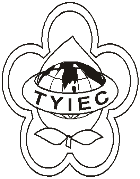          Taoyuan Importers & Exporters Chamber of Commerce桃園市桃園區春日路1235之2號3F           TEL:886-3-316-4346   886-3-325-3781   FAX:886-3-355-9651ie325@ms19.hinet.net     www.taoyuanproduct.org受 文 者：各相關會員 發文日期：中華民國109年12月29日發文字號：桃貿豐字第20675號附    件：主   旨：衛生福利部食品藥物管理署於109年12月24日以         FDA器字第1091610954號公告修正「醫用軟體分類         分級參考指引」，請查照。說   明：     ㄧ、依據衛生福利部食品藥物管理署109年12月24日FDA        器字第1091610956號函辦理。     二、公告修正「醫用軟體分類分級參考指引」，以提供        業者開發產品或作為查驗登記時，其產品屬性管理        之參考。     三、本公告資料載於衛生福利部食品藥物管理署(網         址:http://www.fda.gov.tw)之公告區及醫療器         材法規專區。理事長  簡 文 豐